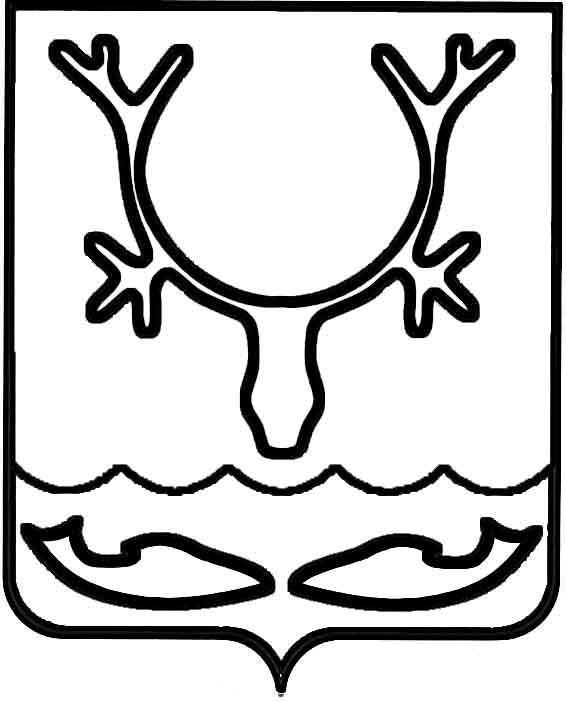 Администрация муниципального образования
"Городской округ "Город Нарьян-Мар"ПОСТАНОВЛЕНИЕО внесении изменения в Порядок предоставления грантов в форме субсидий территориальным общественным самоуправлениям на реализацию социально значимых проектов, направленных           на развитие территориального общественного самоуправления, утвержденный постановлением Администрации МО "Городской округ "Город Нарьян-Мар" от 31.01.2019 № 117В соответствии с Федеральным законом от 06.10.2003 № 131-ФЗ "Об общих принципах организации местного самоуправления в Российской Федерации", Уставом муниципального образования "Городской округ "Город Нарьян-Мар" Администрация муниципального образования "Городской округ "Город Нарьян-Мар" П О С Т А Н О В Л Я Е Т:Внести в Порядок предоставления грантов в форме субсидий территориальным общественным самоуправлениям на реализацию социально значимых проектов, направленных на развитие территориального общественного самоуправления, утвержденный постановлением Администрации МО "Городской округ "Город Нарьян-Мар" от 31.01.2019 № 117, изменение, изложив раздел 8 
в следующей редакции:"8. Требования к отчетности. Контроль за соблюдением условий, целей                      и порядка предоставления гранта в форме субсидии и ответственности за их нарушение8.1.	Показатели результативности, порядок, сроки и формы представления Получателем гранта в форме субсидии отчетности о достижении этих показателей,
а также иные отчеты предоставляются в соответствии с соглашением в срок
до 30 января года, следующего за годом предоставления гранта в форме субсидии, включая отчет согласно приложению 4 к настоящему Порядку.8.2.	К отчету получатель гранта представляет организатору конкурса документы, подтверждающие произведенные расходы (договоры со всеми приложениями, счета-фактуры, товарно-транспортные накладные, акты выполненных работ, платежные поручения или товарные чеки унифицированной формы, договор возмездного оказания услуг, акт на выполненные работы и т.д.).8.3.	Порядок утверждения отчета об использовании гранта в форме субсидии:8.3.1.	Проверку отчета проводит организатор конкурса в течение 10 (десяти) рабочих дней с даты окончания срока, установленного для представления отчета.8.3.2.	Отчет рассматривается на заседании комиссии в течение 20 (двадцати) рабочих дней с даты окончания срока, установленного для проведения проверки.8.3.3.	При необходимости получатель гранта может быть приглашен
на заседание комиссии.8.3.4.	Решение об утверждении отчета оформляется протоколом.8.4.	В случае если средства гранта в форме субсидии не использованы полностью, получатель гранта в форме субсидии обязан вернуть неиспользованные средства гранта в форме субсидии. Возврат гранта в форме субсидии осуществляется
в соответствии с пунктом 8.7 настоящего Порядка.8.5.	Получатель гранта несет ответственность за нецелевое использование бюджетных средств в соответствии с законодательством Российской Федерации.8.6.	Грант в форме субсидии подлежит возврату в городской бюджет в случае:-	неиспользования гранта в форме субсидии до 31 декабря текущего года
в размере, указанном в Соглашении;-	при выявлении факта нецелевого использования гранта в форме субсидии и/или ненадлежащего исполнения Соглашения;-	использования гранта в форме субсидии на расходы, указанные в пункте 2.3 настоящего Порядка;-	нарушения получателем гранта условий, установленных настоящим Порядком;-	установления факта представления ложных либо намеренно искаженных сведений;-	в иных случаях, предусмотренных законодательством Российской Федерации.8.7.	Главный распорядитель бюджетных средств и/или орган муниципального финансового контроля в обязательном порядке осуществляет проверку получателей грантов на предмет целевого использования гранта в форме субсидии, а также соблюдения получателями грантов условий, целей и порядка их предоставления.Получатель гранта обязан предоставлять запрашиваемые документы и сведения при осуществлении контроля и проведении проверок на предмет целевого использования гранта в форме субсидии в течение 10 (десяти) рабочих дней 
с момента получения запроса. В случае направления запроса почтовым отправлением запрос считается полученным по истечении 30 (тридцати) дней со дня направления запроса.8.8.	Для целей возврата гранта в форме субсидии главный распорядитель бюджетных средств в письменном виде направляет получателю гранта в форме субсидий уведомление с указанием суммы и срока возврата денежных средств.Возврат гранта в форме субсидии в размере, указанном в уведомлении,
в городской бюджет осуществляется в течение 10 (десяти) рабочих дней с момента получения уведомления. В случае направления уведомления почтовым отправлением уведомление считается полученным по истечении 30 (тридцати) дней со дня его направления.8.9.	При невозврате гранта в форме субсидии главный распорядитель бюджетных средств передает документы в правовое управление Администрации муниципального образования "Городской округ "Город Нарьян-Мар" для принятия мер по взысканию подлежащих возврату бюджетных средств в судебном порядке.".2.	Настоящее постановление вступает в силу после его официального опубликования.20.11.2019№1128Глава города Нарьян-Мара О.О. Белак